PROMOCIÓN HOTEL CROWN PARADISE CLUB03 Noches / 04 Días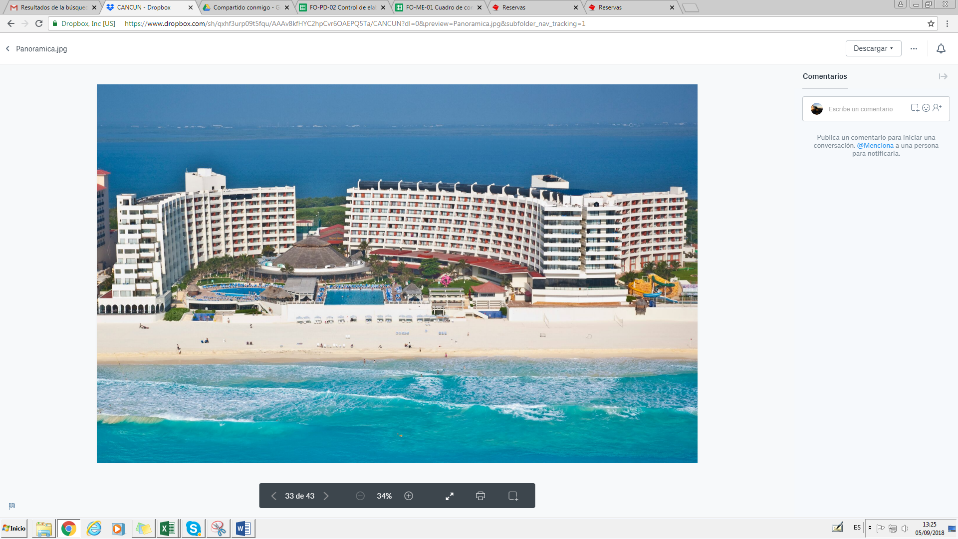 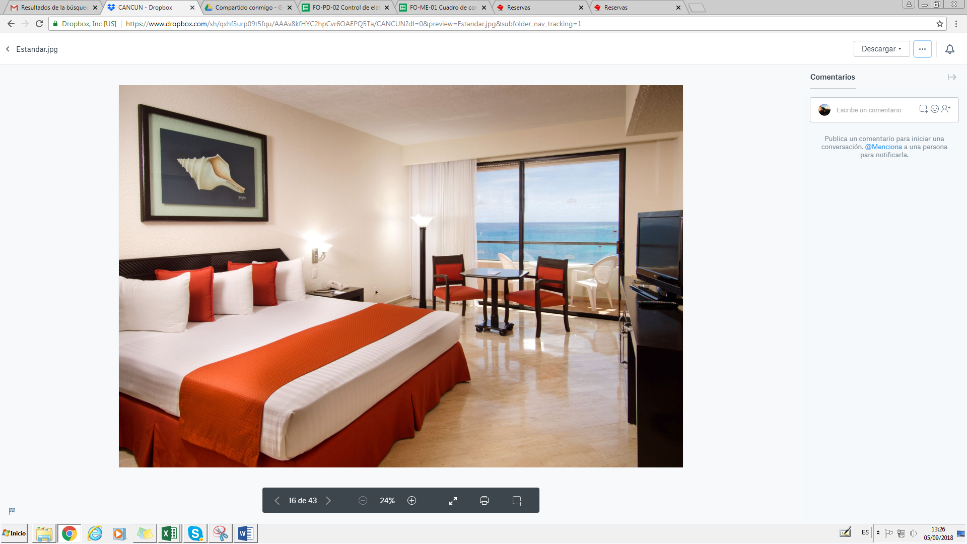 Tiquete aéreo Bogotá-Cancún-Bogotá vía Avianca sujeto a disponibilidad.Traslados aeropuerto CUN – hotel – aeropuerto CUN. Alojamiento 03 noches en habitación estándar. Alimentación todo incluido.  Tarjeta de asistencia médica Assist Card (Personas mayores de 69 años, aplica suplemento). Impuestos aéreos (Aprox. 210 USD) sujeto a verificación y cambio. Gastos y alimentación no especificados.Impuesto “Derecho de Saneamiento Ambiental” por noche por habitación.2% costos bancarios.Tarifas sujetas a disponibilidad y cambios al momento de reservar.Consulte políticas de máxima acomodación. Las tarifas promocionales están sujetas a disponibilidad y pueden ser cambiadas o finalizadas en cualquier momento por el hotel.Dos menores sin costo  (de 0 - 12 años) por adulto pagado. Consulte tarifa de tercer menor (de 0 – 12 años) Menores mayores de 13 años pagan tarifa de adulto.Consulte políticas de máxima acomodación.Tarifas válidas para estadías de mínimo tres noches (3).Consulte condiciones de impuestos de tiquete aéreo, clase de reserva sujeta a disponibilidad  y tasa de cambio del día.Los tiquetes aéreos y sus impuestos se liquidan en pesos colombianos al TRM del día en que se emiten.Servicios en regular compartido diurno. Aplican suplementos para traslados en horario nocturno.Servicios no tomados en destino no son reembolsables.Es necesario informar por escrito en el momento de efectuar la reserva en el caso de existir si son pasajeros con algún tipo de discapacidad.Es responsabilidad de los pasajeros tener la documentación necesaria. Tarifas no aplican para grupos.CONSULTE NUESTRA CLÁUSULA DE RESPONSABILIDAD EN WWW.TURIVEL.COMTARIFA POR PERSONA EN DÓLARES AMERICANOSTARIFA POR PERSONA EN DÓLARES AMERICANOSTARIFA POR PERSONA EN DÓLARES AMERICANOSTARIFA POR PERSONA EN DÓLARES AMERICANOSTARIFA POR PERSONA EN DÓLARES AMERICANOSTARIFA POR PERSONA EN DÓLARES AMERICANOSTARIFA POR PERSONA EN DÓLARES AMERICANOSNOCHE ADICIONAL NOCHE ADICIONAL NOCHE ADICIONAL NOCHE ADICIONAL CATEGORÍAVIGENCIA COMPRAVIGENCIA VIAJE DBLTPLSGL CHD DBLTPLSGL CHD Primera superiorSep. 3001 Sep - 31 Oct/186906908633901041041614Primera superiorSep. 3001 Nov - 21 Dic/187097098933901101101714